http://www.cypress.com/You may need to register as an user if you don’t have an account.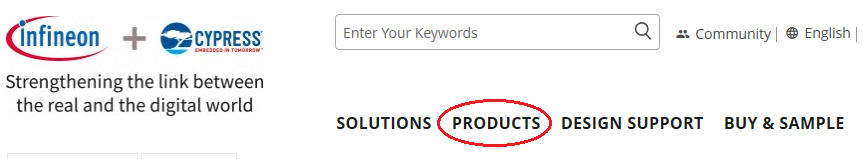 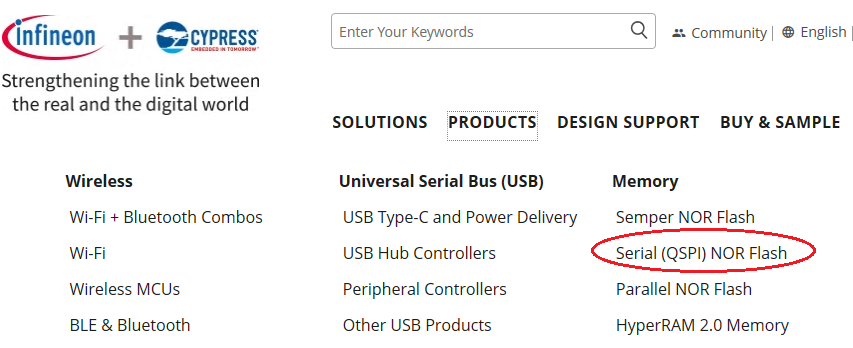 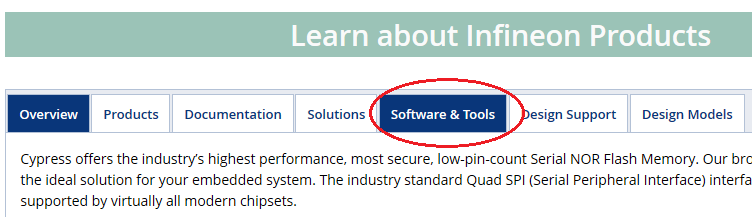 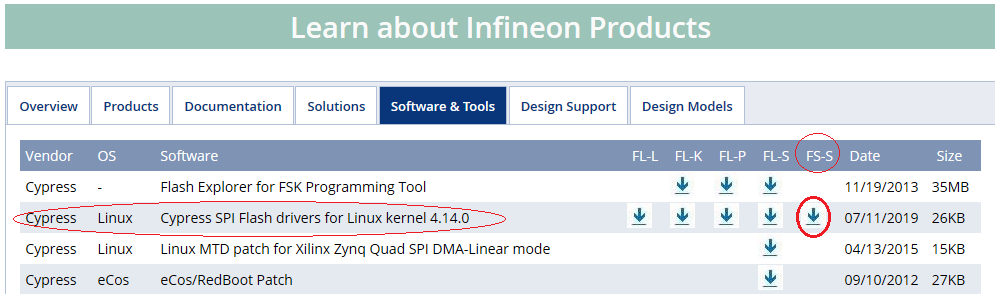 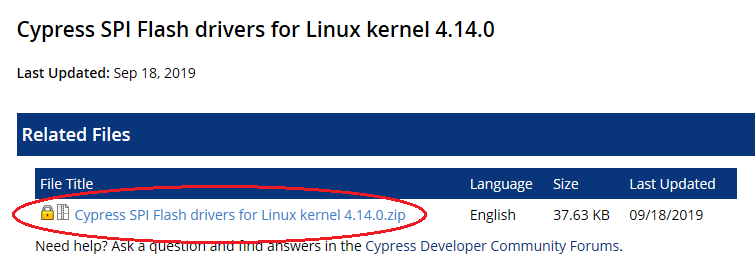 